Sadi drvoGde god nađeš zgodno mesto,
tu drvo posadi!
A drvo je blagodarno
pa će da nagradi,
nagradiće izobiljem
hlada, ploda svog,
nagradiće bilo tebe
bilo brata tvog.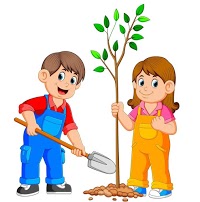 Šta nam poručuje pesnik?_____________________________________________Gde treba saditi drvo? ________________________________________________Kako nas drvo nagrađuje?_____________________________________________Na slici je pesnik čiju smo pesmu čitali. To je ___________________________.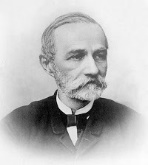 
5. Koje voće raste na drvetu?______________________________________________________________Da li znaš koje životinje žive na drvetu?______________________________________________________________Nacrtaj voće koje voliš da jedeš.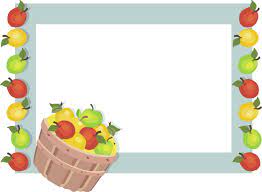 